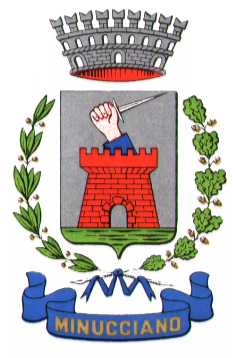 COMUNE DI MINUCCIANOP.zza Chiavacci n. 155034 Minucciano (LU)Tel. 0583 610391- 0583 694071 – e-mail anagrafe@comunediminucciano.itPec. comune.minucciano@postacert.toscana.itPROCEDURA DI MOBILITÀ VOLONTARIA ESTERNA PER LA COPERTURA  DI  UN  POSTO  A  TEMPO INDETERMINATO E PIENO DI CATEGORIA    C/1    PROFILO    PROFESSIONALE    “ISTRUTTORE AMMINISTRATIVO”Con riferimento alla procedura di mobilità esterna per la copertura di un posto a tempo indeterminato e pieno di categoria C/1 profilo professionale “Istruttore amministrativo”, si comunica che i candidati ammessi devono presentarsi, muniti di documento di identità personale, per sostenere il colloquio il giorno 16.12.2017 presso la sede del Comune di Minucciano Piazza Chiavacci n. 1, secondo il seguente ordine:Casotti Catia:              ore 10,30Fantoni Paolo:            ore 10,30La mancata presentazione nella data, ora e luogo di convocazione sopra indicati comporterà l’esclusione dalla presente procedura di mobilità.Minucciano, 09.12.2017oggetto: richiesta rilascio credenziali per installazione certificato INA-SAIA_______________=====____________Con la presente,  a seguito  del pensionamento della sig.ra Lorella Peghini  con decorrenza 1.11.2017, sostituita dalla dipendente comunale Paola Giannetti (provvedimento del 2.11.2017),  al fine di procedere all’installazione del nuovo certificato per il corretto utilizzo del portale INA – SAIA si chiede  alle S.V. di  sostituire il nominativo della sig.ra Peghini con il nominativo della Sig.ra Paola Giannetti dipendente di questo Comune cat. C- posizione economica C1 – nata in Castelnuovo di Garfagnana il 23.12.1982 cf. GNN PLA 82T63 C236K  residente in Minucciano   e di procedere conseguentemente al rilascio del PIN necessario per l’installazione del certificato suddetto.Rimanendo a disposizione e ringraziando per la collaborazione porgo cordiali saluti.L’Ufficiale di AnagrafePaola Giannetti